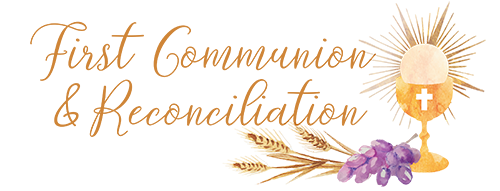 At Home ProgramWeek # 8 November 5, 2023”We pray you please to help us as His fair praise we sing! We lift our hearts in joyous song to honor Him this way.”-St. CeciliaGospel…Matthew 25:1-13… The Parable of the Ten VirginsAn adaption of the Sunday Gospel.Ten Girls went to a wedding. They brought their lamps along. The five wise girls had extra oil in case the wait was long.The other girls, the foolish ones, didn’t worry about that.  “We have enough,” they told themselves, and gave their lamps a pat.The wedding group was very late.  The girls all fell asleep.  The oil burned low; the lamps went out.  The night was dark and deep.Then people started shouting, “They’re here!  Get ready to go in.”  The five wise girls, with extra oil, filled up their lamps again.The foolish five, who had no oil, hurried to the store.  When they returned, it was too late; they couldn’t get in the door.“The lesson,” Jesus tells us, “is plain for all to see.  Be ready when I come again to take you home with me.”Gospel Reflection Questions (not required, but could help with discussion…just a summary is fine)What choice did the five wise girls make?What wise choices can help you be ready for Jesus?Together in Jesus…First Reconciliation Lesson 4…”We Can Act Like Jesus”… Lesson 4 Family Time Poster OR pages 18 – 20 in the Family Activity and Memory Book.On the “Poster” Complete the Activity with your child(ren) and be sure to pray together.ORComplete any one or all of the activities in the book.  Please be sure to pray together!We’ll be in Together in Jesus…First Reconciliation Lesson 5 “Jesus Gives Us the Holy Spirit” next week .